	A  H O L L Ó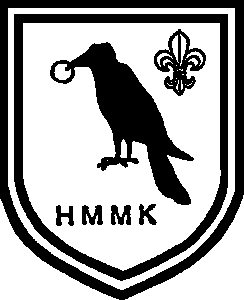 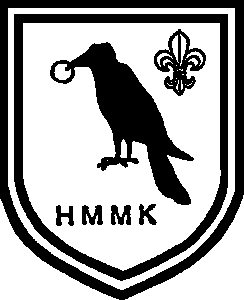 		105 SZ. ÖCSCS.	HUNYADI MÁTYÁS MUNKAKÖZÖSSÉGHUNGARIAN SCOUTS ALUMNI ASSOCIATION	Homepage: http://www.hungarianhistory.comHa nem születtem volna is magyarnak              Mert elhagyott, mert a legelhagyottabbE néphez állanék ezennel én                              Minden népek között a föld kerekén83. sz.						              2021, október 21JELENTÉSMiután a  Transylvania könyvbe  nem illett  bele  legalább hét nagyon jó cikk, egy újabb könyv kiadását  vállaljuk tehát a számozást is átrendezzük.   1/  A Transylvania terve  megváltozott. Egy jól ismert Transzilvanista Román írótól ígéretet kaptunk, hogy  az eddig,   a  honlapján és ujságokban  megjelent cikkeit összegyüjve átadja nekünk. Ennek óriási jelentőségét nem kell  ecsetelnem.Egy másik, hasonlóan fontos román íróval is próbáljuk felvenni a  kapcsolatot. Szeptemberre  ígérte, de  eddig közbenjárónk nem  kapott  egy b  sort sem.  A   magyar  részbe  pedig az  erdélyi magyar lapokban  megjelent  felhívásokat, követeléseket, tanulmányokat  illesztjük. A FUEN től is  megkaptunk minden  erre  a témára vonatkozó írást,  angol nyelven. Kónya Hamar Istvántól   kaptunk egy nagyon értékes  tamilmányt.Sánta Imre  Fillmoretg végzett cs. testvérünk értesítése  szerint   Erdélyi Magyar Nemzeti Tanácstól is  kaptunk  engedélyt honlapjain találhato cikkek  használatára.  Tehát a Transylvania könyv  megszületése  biztosítottnak látszik2/ Románok (The  Romanians) A Péter kezében lévő tanulmányok közül kettő fordítása készen van : ( Szabó és Gulyás)  a  harmadikat, Vizi,  már  elkezdte.Ide kerül: Kocsis István: Habsburg felbujtással: az 1784. évi magyarellenes erdélyi román parasztfelkelés                                             2Makkai Béla: Magyar–román kapcsolatok és konfliktusok a regáti (ó-romániai) magyar sajtó tükrében (1860–1918) Raffay Ernő: Románia gazdasága 1866–1919, Nagy-Románia megteremtése (1919–1920)Gulyás László. A magyar–román határ kitűzése Trianon utánVizi László Tamás: A Moszkvában 1944. szeptember 12-én kötött román, és az 1945. január 20-án aláíratott magyar fegyverszüneti egyezmény összevetése, különös tekintettel ErdélyreBotlik József: Az erdélyi magyarság vagyonfosztása (CASBI) és a kolozsvári népbírósági perek (1945–1949)Az angol  honlapunk sok romántárgyú cikket, könyvet tartalmaz. Azok közül is   lehet válogatni3/ „Elrabolt (lopott) Történelem”:  A 12-24 oldalak  fordítását  már átküldtük. Rövidesen több indul. A javasolt  borító lapokat átalakítjuk. A  magyar  trianont térképet ábrázolót  a hasonló sorsú Franciaország és UK  térképeit mutatjuk be. Arra  talán felfigyelnek, ha a  hasonlóképen feldarabolt országaik térképét látják a  könyv kötésén.4/ „A Magyar Királyság kisebbségei”. A Ruszin kész, de ha  Botlik professzor úrnak lesz ideje, átdolgoztatjuk, véleményeztetjük és rövidítetjük vele. A  Román kész, de  ezt is  rövidíteni kell. . A Szerb átdolgozott változata kész. Hegedűs Pista készen átadta . A Szlovák szöveg kész, de ehhez még néhány kiegészítéas  szükséges.  Az   egyik a  szlovák nép kialakulása. A másik pedig  egy német kutató cikke. 5/  Egyéni Zsidómentők:  Dr. Hantó Zsuzsa  az  eddig átadott három cikkét egy önálló fejezetbe  dolgozta át. A  fordítását Dr. Kontur László és  barátja már  befejzte.  Egy másik fejezetbe gyűjtjük a Hévizi Józsa angol nyelvű átengedett cikkeit. A többi cikk  még fordítőra vár. A könyv összeállítása   elkezdődött,6/  „Nyugat árulásai” Erre  a  könyvre óriási  szükség van, mert a pozsonyi csata  óta, Európa  magyar  gyűlölete és  elpusztításunkra  törekvése  egy pillanatra sem  szűnt  meg. Nem csak  az életünket akarják, de  még a  történelmi várainkat, templomainkat, királysírjainkat is lerombolták, megsemmisítik még ma is. 31686-ban semmi   szükség  nem  volt  Buda  felszabadítására. A török főerők messze  délen voltak.  Buda renaissance  palotái még  aránylag épségben  voltak. Jenő herceg szedett-vedett katonái minden élőlényt   elvittek rabságba vagy lemészároltak.  Teljesen kirabolták s a még álló épületeket  elvitte  a  lőpor torony robbanása és a  tűzvész. Miután budát  teljesen  elpusztításával   learatta a dicsőséget, folytatta a   magyarok és a  törökök elleni háborútA bécsi Schatzkammer  tele van a  tőlünk  elrabolt  műkincsekkel, koronákkal. Ők még valós, teljes   katalógusokat  sem  adnak ki, titkolják rablásaikat, nehogy visszakövetelhessük tőlük.  A  magyar feltalálók, matematikusok teremtményeit is  elhallgatja a világ, vagy  egyszerűen ellopják. A „kalapos király” még a  koronánkat is  meghamisította.  Ideje  volna  restaurálni!1944/45-ben pedig Göbbels szerint „Budapesten Bécset védtük” (Das Reich, március 1 száma) Tehát Világháború második menetében Bécs védelmében feláldozták, leromboltatták  Budapestet.Ez a téma kimeríthetetlen.7/„The  Fury of the Tsar”  Nagyon fontos társ könyv  lesz  a Republic of Transylvaniához. Szerzője,  Demko Attila átdolgozta, e könyvet és más címmel adjuk ki. Közel nyomdakész. OKTÓBER 6Minden  évben  az egész nemzet,  otthon, a megszállt  területeken és   négy kontinensen, emlékezünk Világosról és  az  ARADI  TIZRNHÁROM   hős  tábornokunkról.  Azokról a  katonákról, akiket Haynai kötéláltali halálra ítélt és nem a  katonákat  megillető  sortüre.Ez  a  katonák megalázásának csúcspontja. Ez  bizonyítja, Haynau nem  egy becsületes katona  volt, hanem egy közönséges  gyilkos, hóhér!Ugyancsak meg  kellene   emléékezni a Világosnál  orosz, majd osztrák fogságba esett csapattisztekről,  altisztekről és legénységről. Sok  tisztet   agyonlőttek, várfogságra ítéltek. Legtöbbjüket  lefokozták és  közlegényként besorozták az Olaszországban  harcoló   császári hadseregbe.  Ezen diákoknak, parasztoknak, iparosoknak az élete mindörökre  kettétört. Aki életbewn maradt egy évtized után szabadult. Adassék  tisztelek nekik is.                                                     4NÉHÁNY  SZÓ A  KÜLÜGYEKRŐLKilencéves korom óta ujságot  olvasok,  szűlői tiltás  ellenére. Végülis  egy közeli rokonunk feladta  a harcot, ezt mondván:„Ne  feledd, hogy amit  az ujságokban olvasol, annak legtöbbször  még  az  ellenkezője sem igaz”Igen,  de akkoriban (1934 körül)  Trianon még nyilt  seb volt. A háborút  viseltek még a harctéri emlékeikröl, a békeparancsról, kommunizmusról  beszélgettek.  Nem tudtuk  elkerülni élményeiket.     A  gimnázium  első osztályában hamar  megtanították a  római közmondást: „Dulce  et   decorum  est pro patria mori”.  Tanáraink  egy  részt tartalékos  tiszt  volt.  Kedves  emlékű rajztanárunk „Antos tata”  Háborús  történeteket  mesélt  nekünk, mig mi  a  rajztáblákra hajolva   dolgozgattunk,Nem  csoda, hogy a  generációm  tudomásul vette, rajtunk  fog  majd  múlni  az  ezeréves  határok  helyreállítása,  akár életünk feláldozásával is.Amint lehetett, beléptem a M. Kir. Külügyi Társaság  ifi csoportjába. Jogunk  volt látogatni az  akkori Pázmány Péter Tudomány Egyetemr (mai  ELTE) külügyi   szeminárium előadásait.  Vizsgát ugyan nem  tehettünk középiskolai  tanulóként, de  kaptunk  egy „Tanusítványt” (ma is őrzöm)Tehát nyugodtan állíthatom, ma már biztosan  tudom, milyen keveset értek a  nemzetközi ügyekhez. Csak  azzal   vígasztalhatom magam, a  mai politizáló politikusok, még   annyit  sem konyítanak a  közügyekhez, mint a már kihalt korosztályom...Mivel nincs   szándékomban könyvet írni, csak röviden térek ki  néhány kirívó  esetre.1/ UKRAJNA:  A régi, általánosan követett  szabály  szerint: „A szomszédom    szomszédja az én jó barátom. De  Amikor a Szovjet  csapatok kivonultak, hirtelen   felrémlett a  KISANTANT réme.  Egyedül Jugoszláviának  nagyobb  hadserege   volt, mint  nekünk.  Az   akkori  kormány  kétségbeejtő helyzetben találta  magát, mert katonailag védhetetlenek   voltunk. Jobb  híjján  Ukrajna  barátságát kellett  keresni, akár áldozatok árán is, mert csak ők  adhattak   volna  erős  katonai  segítséget. A   románokkal, lengyelekkel nekik is   volt némi  elszámolni valójuk..5Ma  a  „Visegrádi Négyek” adnak némi  biztonságot. Ukrajnára  nincs   szükségünk, sőt   ellenséget látunk bennük, mert soknemzetiségű kotyvalék állam  révén, kegyetlenül bánik kisebbségeivel, Sohasem volt államként,  sem Krimeára sem  a  Don környékére, Kárpátaljára   nincs  történelmi  joguk. Magyarország   vétót  emelt az EU  tagságukra,  amelynek  Nyugat Európa is   nagyon örül. Amerikának is  csak mint  gyarmatra és orosz bosszantásra kell.2/ OROSZOK. „Botcsinálta  barátaink”.Bármennyire is   ellenszenves  még  a   gondolat is, Ukrajna és  Románia  ellen   szükségünk van  rájuk.  Kell  a   gáz, az olaj és a  hatalmas piac, Bár  az  amerikai  embargó erősen  csökkenti a nyil  kereskedelmet, vannak kiskapuk,  amelyeken lehet árut cserélni.3/ HORVÁTOK. Nem  felejtik  el a   harmincezer gépkarabélyt,  amelyet úgy, mint  a  lengyelek ügyében 1920-ban,  az összeomlásuk  előtt  rövid idővel adtunk nekik, Európa intencióinek  elenére. Azokkal a   fegyverekkel sikerült  nekik kivívni függetlenségüket. Az  akkori  barátságot a MOL ügy gyengítette.  De  Trianon óta is  van  egy kis  sérelmük.  Ugyanis minden  Trianont ábrázoló térképen, mint  elszakított területet tüntetjük fel Horvátországot.  Tessék már  figyelembe  venni, ők „társország” voltak, nagyon  széleskörű  autonómiával.Feltételezésem  szerint, nekik  jogukban állt  a „társországi” státuszt  felmondani. Tehát ildomos  volna az  elszakított területek  térképén ezt orvosolni. Természetesen Bácska,  Bánát és a  baranyai háromszög más lapra tartoznak, azok elszakított területek.4/ ROMÁNOK.  Most a   változatosság  kedvéért az  amerikaiakhoz álltak  be, teljes  mellszélességgel, amig -  rég bevált  szokásuk  szerint – el nem árulják öket is. Igaz, védelemre  van  szükségük az oroszokkal   szemben, de  milyen áron kapják azt meg, ha  megkapják?   Légvédelmi  és  támadó  rakétákat  telepítettek be  az  amerikaiak s a  román kikötők is  kitártáultak  előttük.  Az oroszoknak  ez  nyilván ellenséges  lépésnek tűnik.  Kíméletesen közölték  Bukaresttel, az  amerikai támaszpontok, a  kikötőkkel  együtt már a rakétáik célpontjában vannak.  No, ebből a lukból, hogyan másznak ki a  valódi „bozgorok”?Remény van  egy „Erdélyi köztársaság” vagy  területi autonómiára, 6mert az  erdélyi gyökerekkel rendelkező románok sem  szeretik a teljesen különböző havasalföldieket.  Nekünk élesen meg kell különböztetnünk és  barátsággal kezelni  az  erdélyieket.5/ SZLOVÁKOK. Kénytelenek jó képet vágni a „Visegrádi Négyek” társuláshoz. Ugyanis a  csehet  belátták, jó lesz egy húron pendülni a  lengyelekkel és a  magyarokkal, mert azok  nem  ellenségeskednek túlságosan. A németekkel  valami oknál  fogva, nem birják  egymás  szagát  sem a Szudéta kérdés miatt. Az  osztrákokban sem bíznak. Igy a „jó tót atyafiak” be vannak kerítve. Ráadásul a  magyarok nem is  tartják öket   ellenségnek, inkább  egy időlegesen  elvesztett  barátnak.  Velük gyorsabban  barátságot köthetünk, mint  a „bozgorokkal”Kénytelen  vagyok   foglalkozni  Kanadával is.  Ugyanis „ minden  magyar felelős minden  magyarért”,Van itt   egy hazánkfia, kettős állampolgárságú fiatalember, aki a Pintér János jól ismert cserkész vezetőnk fiának  barátja, aki Kovig Mihály névre hallgat. Elrepült Kínába, istentudja mi célból. A kutya  sem  törődött vele,  amig a  kanadai kormány, az  amerikaiak   elfogató parancsára  villámgyorsan, a gondolkozás legkissebb nyoma nélkül letartóztatott  egy  nagymenő kínai hölgyet, az  egyik legnagyobb  kínai  elektronikai véllalkozás igazgatóját. Ezen kissé  megütköztek a  kínaiak és hasonló gyorsasággal letartóztattak két kanadait. Az  egyikük Kovrig  volt.  Ősi külügyi  szabályok  szerint, a két  akciónak semmi köze  sem   volt   egymáshoz, mondták a  kínaiak.  Itt  a műkedvelő kanadai külügyminiszter óriásit hibázott, Két malomkő közé sohasem  szabad beesni.Abbn az időben  az   alanti  cikket, vagy inkább levelet terjesztettem  angolnyelven  az interneten.A TEHETSÉGTELEN, MŰKEDVELŐ KÜGYMINISZTERÜNKA kanada kínai nagykövetet kirúgta Trudeau, a hozzá nem értő külügyminiszter helyett .. Amikor Washingtonból megkapták a parancsot, hogy tartóztassák le és adják át nekik a Kínából származó                                                       7hölgyet, a miniszter azonnal, anélkül, hogy alaposan átgondolta volna, intézkedett, és kiadta a parancsot a teljesítésre.Ezzel az idióta, meggondolatlan cselekedettel bejutottunk az USA – Kína labdarúgó mérközésbe, mint labda. Azóta Kína rúgdos minketAmikor az amerikai parancs megérkezett Ottawába, a nem túl tisztelt külügyminiszternek azonnal udvarias kérést kellett volna tennie a kínai hölgynek, azonnal szálljon fel a következő gépre. Amikor a gép elérte azt a pontot, ahonnan nem lehet visszatérni, akkor az elfogatóparancsot fel kellett volna adni,. Akkor  az amatőr kormányunknak bűnbakot kellett volna választania, és nagy hangos handabandával  el kellett volna bocsátania „kötelességszegés miatt”.Akkor bocsánatot kértünk volna az amerikai kormánytól ezért a sajnálatos "adminisztratív" balesetért.  A „búnbaknak kinevezett” fickónak csendben jobb állást kellett   volna  adni, mint amilyen  volt.Ez egy normális megoldás egy ilyen problémára, évszázadok óta , a professzionális külügyminisztériumok körében. Washington egy kicsit tombolt volna, de kit érdekel?Külügyminisztériumunk e szakszerűtlen, bolondságáért a kínai kormány kereskedelmi embargókkal büntet minket.Több, mint  ezer (1000) nap után 2021, szeptember   végefelé ,  jött  az  amerikai parancs: azonnal  szabadlábra helyezni  a kínai hölgyet,  Ugyanabban az időben a  két Mihály nevű kanadait is  repülőre tették a  kínaiak,  Calgary repülőterén Trudeu várta a  fiúkat és  borult a  keblükre. Ö, aki miatt azok két és fél évet vesztettek életükből, s teljes  bizonytalanságban éltek a kínai börtönben.Isten hozott, Mihály! Máskor  ne  menj az oroszlán barflangjába...
            Néhány , ujságíró és  diplomata tagadja a „fogolycserét” , Aki   elhiszi azt a  gyerekmesét,  az  elhiszi  azt is, hogy a  Föld  lapos és  a  Nap a  Föld körül kering...                                            8                          A JÁRVÁNYNem lehet  szó nélkül  elmenni a Covid-19 mellett. Minél  tovább tart  a járvány, annál nyilvánvalóbbá válik a mögötte sötétlő rejtély.A már nyilt  titok az  amerikai kormány  járványügyi  főnökének az életútja, illetve  életműve, Ma  már nyilvánvaló, a  mai járvány az ö műve. Persze ő is csak  egy   eszköz a nemlétező, de   nagyon  aktív Deep State kezében.  Egész életében  a  gyógyszer érdekeltségnek dolgozott, óriási pénzeket bezsebelve, felhasználva.  Ennek a   fickónak a   viseltt  dolgairól  rengeteg  adat került nyilvánosságra, csak be  kell ütni a  gúgli keresőbe: Faucy. Lényeg az, amikor   az  amerikai kormány letiltotta a virussal kapcsolatos kísérleteket, ez az „ÚR”  egy csomó kormány pénzt  felmarkolva, megbízta a kinai laboratoriumot a kisérletek  folytatására.  Hogyan került ki  a  vírusz a  laboratóriumból, azon lehet vitatkozni. Lényeg, az  egész Világ  félig  rombadöntése, a  virus  rendkívül alacsony rossz  hatásának ellenére.A kitúnő oltóanyag üzletet csak  az Ivermectin  veszélyezteti, amelynek a nevét is  tüzzel-vassal irtotják a  médiában, a hitelét  rontván. Régi jóslatom bevált.  A leghangosabb kritikus   vállalat bejelentette az  uj gyógyszerét, amely  felére  csökkenti a   gyógyulás idejét és  a halálozást.  Persze  ez  fele olyan jó, mint az Ivermectin, de  legalább húszszor harmincszor  drágább lesz.Magyarországon sem  engedélyezték az Ivermectin használatát, de az orvosaink nagy  része megtalálta a „kis kaput”Kedves  ősrégi barátom, Szombathelyről jelentette, mindketten megkapták a  víruszt, de az orvosuk  szép csendben  kigyógyította öket antibiótkummal. Ugyanis már tavaly jelentette  egy  román és  egy magyar orvosnő, hogy ezt a  kórt tüdőgyúladásként kezelték,  antibiotikumal, teljes,  százszázalékos  sikerrel. Feltételezhetően, az orvosaink  egy része, így kezeli a  kórt, nyiltan vagy hallgatólagosan.
           Családi nyomásra elfogadtam a  két oltást, gondolván, az én koromban  már mindegy, milyen utóhatásokkal jár, de   azért lenyelek naponta 6000 IU D3 és kb 6 gramm C  vitamint, a normal multivitamin tabletták mellett.  Ez   elég  olcsó mulatság, mert a C vitamint ascorbin sav álnév alatt kilóra, aránylag olcsón kapható.                                      9                                  HÍREKMagyar állami kitüntetésben, arany érdemkereszttel, részesült Horváth Mihály cscst., a Cserkész Barátok Köre elnöke. Kovács Tamás, Magyarország Chicagói főkonzulátusának főkonzulja adta át a díjat. Misi nem csak Cleveland  nagyszerű  vezetője, nekünk is  sokat  segít. Az  elözö „Ellentámadásunk” alkalmával, öregcserkészeivel  csomagolta és postázta  többezer könyvünket.  Maradék köteteinknek helyet  ad, és  remélhetóleg a követgkező „ellentámadásunk” hét kötetének a csomagolását, postázását is   elvállalja. Ugyancsak  magas  Magyar Állami kitüntetést kapott a  hamiltoni Szóke Zsófi és  Szőke Laci cserkész cs. tisztek . a magyar  ifjúság  nevelése, képzése terén kifejtett nagyszerű tevékenységükért.***Szolnok  szülötte, Kisújszállás neveltje Karikó  Katalin  és Dr. Drew Weissman  kapta  a University of Pennsylvania  egyetem  Lasker díját az RNA technológia kifejlesztéséért.   Karikó Katalin  több más  elismerést, díjat kapott MagyarországonHazánkban a   Széchenyi Díjat  kapta, de   sajnos    másnak  adták a  kémiai Nóbel díjat. Ennek  az igazságtalanságnak is jó oka   volt, amiről nem illik  beszélni. ***Az ELTE matematika alapszakának végzett diákja nyerte a 28. International Mathematics Competition for University Students (IMC) elnevezésű, kifejezetten egyetemisták számára megrendezett nemzetközi matematikaversenyt. Gáspár Attila 590 diák közül végzett az első helyen és egyedüliként vehette át a verseny kiemelt első díját, a Grand Grand First Prize-t -***Szabadon engedték Beke Istvánt és Szőcs Zoltánt, akiket 2018-ban ítéltek el gaz módon Romániában, képtelen indokkal: terrorizmus vádjával. Hogy ilyen lehetséges ma egy EU-országban? Iszonyat.MÁTÓL SZABAD a Hatvannégy Vármegye Ifjúsági Mozgalom két erdélyi vezető személyisége.	Mindkét  olimpiai gyózelmeinkről mindenki  tud a médiából. Minden éremszerző otthon is  kapot pénzügyi jutalmai, amit inkább költség megtérítésnek neveznék. Szémarányokra átszámítva az  első három között van a  helyünk                                     10ENDRESZ ÉS  MAGYAR ÓCEÁN REPÜLÓK1931. július 15 -én két magyar repülte át az Atlanti-óceánt. Magyar Sándor és Endresz György számos rekord megdöntése mellett arra törekedtek, hogy felhívják a figyelmet Magyarország feldarabolására az első világháború utáni trianoni békeszerződés után.Magyar Sándor navigátor eredetileg Charles Lindbergh 1927-es repülését követően jött az ötlettel. Az Amerikai-Magyar Transzatlanti Bizottság vette át a vállalkozás megszervezését, és úgy tervezte, hogy a költségeket képeslapok egy-egy dollárért történő értékesítésével fedezi. 1930 júniusára azonban csak 5000 dollárt sikerült összegyűjteniük az Egyesült Államokban és Kanadában, valamint 45 dollárt Magyarországon - ami még a repülő megrendeléséhez sem volt elég. Szalay Emil, michigani magyar gyáros elzálogosította üzemét, és 20 000 dollárt adományozott a kezdeményezéshez.Emellett a híres brit magyarbarát újságmágnás, Lord Rothermere is felajánlott 10.000 dollárt az ügynek. Ő ajánlotta a „Justice for Hungary” nevet is a repülőgépnek.Vénségemnek köszönthetően, láttam mindkét  repülőt Szolnokon, a  Tisza szálló erkélyén  állva mutatkoztak be a város óket ünneplő népének, még  abban  az  évben.                                        ***ROSSZ HÍREKNagyon  régi  támogatónk és fordítónktól kell búcsúznunk Kafka  Margitka hagyott itt bennünket sok évtized után.  Adomnányai mellet  nagyon fontos  volt a fordítási készsége,  A  járvány múltával a  temetéséről is  beszámolunk. Isten vele  Margitka!!Vámosi Józsi, súlyos beteg, Szintén  egyik legrégibb támogatónk és  munkatársunk. Margitka feleségével  rendszeresen állították össze és  borítékolták  a  HOLLÓ   számait. Nagyösszegű rendszeres   adományaikkal is segítették ügyünket.  Csak  az utolsó két Hollót nem  bíztam rájuk, mert  száz  példánnyal már  nem  akartam zavarni őket. Panaszkodtak is  eleget,,, A  HOLLó  számaiban  továbbra is munkatársaink között lesznek,. Jellemző, Józsi,   súlyos  betegsége  ellenére is érdeklődött a csekük késedelmes  beváltása  miatt. Józsi minden magyarsággal  foglalkozó könyvet megvásárolt, Könyvtára  párját ritkítja.112021 március 31 és október 20között  beérkezett adományok:VFodor A. NY. 200, Vámosi József ON. 350, Szőke L. id. ON,50,  Csordás J. BC 200,  Erdélyi A. NY. 40,   Pál M. ON, 40,   Osváth L, Dr.NY, 1000,   Réti Sz. NJ 20,  Kun Szabó I.NJ, 100,  Sidló F.CA, 50., Fekete T., AB, 100., Mates N. ON., 350, Szabó Éva OH, 25., Némethy Judit NA 100., Jekelfalusi, NO. 50 EU-., Majthenyi L., ON. 50., Tkács Lamberth M. ON., 55.,  Seregélyes M. ON., 200., Molnár J. AZ. 100., Magda Maja Dr.300., Berty I. (Cs,Cs.). 100.Bocsánai a  szokatlan  alakú kimutatásért, de a  Mac computerem, amelyen ez  szokás  szerint  készül, makrancoskodik,  szerelőmühelybe kell   vinnnem.*****Amint a kimutatásból is láthatjuk, támogatóink száma  erősen lemorzsolódott. A nemzeti  emigráció kihalt, alig  vagyunk még  néhányan, akik a háborút, a szovjet megszállást, a kommunista  rémuralmat,  menekülést, új élet kezdést túléltük. A gyermekeink, unokáink  szétszóródtak  mindenfelé. Ezért kérjük, próbáljon szerezni  támogatókat, az „utolsó roham” anyagi támogatására. Ezt a  munkát  folytatnunk kell, mert  az otthoni hihetetlenül nehéz külpolitikai  körülmények között  kínlódó  polgári kormány  politikai  felelősséget nem  vállalhat e fontos  nemzetpolitikai munkáért.Minden  támogatónk, munkatársunk legyen büszke arra, hogy rendkívül fontos feladatot,  fehér propagandát teljesítünk, amellyel  a kiegyezés óra egyetlen magyar kormány sem törődött. Eddig kb. százhúszezer (120,000) angol nyelvű magyar érdekeket  szolgáló könyvet és CD-t terjesztettünk főként az amerikai  egyetemek és kormányzati könyvtárak között. Ebben az évben újab kb. 20,000 könyv és CD járul. Ezek a  honlapunkon is olvashatók, letölthetők  KÖSZÖNET MUNKATÁRSAINKNAK: Vámosi József-Margit, Csermely Péter, Dr. Pordány László, Bányai Ferenc, Tábor Andrea, Magyaródy Rózsi, Dr. Csóti György, Gráber-család, Dr. Forgách Péter, Horváth Mihály, Somogyi Vince,  Lamperth Cili, Megyesi Zsuzsa,  Dr. Kontúr László, Ayklerné Papp Zsuzsi, Bezuk Anna, Dr. Hévízi Józsa, Hegedűs István, Seregélyes Marci-Kati  Kardos Elli ZOLI BÁ SZERENÁDOZÁSALamperth Zoli bá iránti hálánk, elismerésünk és cserkészszeretetünk jegyében, mi hamiltoni cserkészvezetők örömteli meglepetésben részesítettük őt a kanadai Hálaadás Ünnepnapján, október 11-én. A háza előtt félkört alakítva, 12-en lelkes népdalokkal köszöntöttük, amint kedves feleségével, Cili nénivel, a verandán ülve élvezték a zengzetes „tábortüzet”, amint az őszi nap mosolyogva nézett le a vidám társaságra. Mondani sem kell, Zoli bá és Cili néni  is csatlakoztak a daloláshoz, hiszen ők is vérbeli cserkészek. Átadtuk a sokunk által aláírt, óriási lapot, egy gondosan összegyűjtött fényképsorozattal együtt, valamint Cili néninek egy szép virágcsokrot. Szívük melegével köszönetet mondtak nekünk, majd Zoli bá ezekkel a szavakkal fejezte ki háláját: „Gyerekek, ez a legjobb ajándék amit adhattatok volna, a legszebb amelyet az elmúlt évtizedek során kaptam!” Zoli bá egy nagy lapot kapott, sokak által aláírva, fénykép gyűjteménnyel. Cili néni pedig egy szép csokor virágot.A Lamperth házaspár sok-sok éven át jelentős segítséget jelentett a helyi, hamiltoni cserkészcsapatoknak, de a KMCsSz központi munkájában is eredményesen részt vettek. Zoli bá már 31 éve a Sík Sándor Cserkészpark igazgatója és mindent megtett ami ezzel a felelősségteljes beosztással járt, az év minden szakaszában. Cili néni kiscserkész vezetőnk volt, majd a központi, hétvégi regöstáborok parancsnoka, szervezője, idővel pedig a konyha szorgos munkása. Egyúttal, Zoli bával párhuzamosan a Sík Sándor Cserkészpark ügyes-bajos teendőit látták el, a Szövetség számos önkénteseivel.A jó Isten bőséges áldását kívánjuk nekik, cserkészszeretettel!Seregélyes Márton  cscstKÉRÉS1/ Kérem, senki ne hívjon,  szólítson  „Magyaródy urnak”  Szabolcs bá’  jobban hangzik... A tegezéshez is  ragaszkodom, mert aki  támogatja  munkánkat, cserkésznek tekintem.2/ Akinek van e-mail címe, belső tájékoztatót is  kaphat  két Holló között. A Hollót is  azonnal  megkaphatja, mielőtt a postán érkezik a papir kiadás.3/ Már  nagyon kevesen  vagyunk.  Nemzeti érzésű barátoknak, ismerősöknek az e-címét  kérmém, hogy Hollót küldhessek nekik.                 smcorvinus@gmail.com-----------------------------------------------------------------------------© Published by S.J. Magyaródy42 Juanita Dr.Hamilton, ONL9C 2G3, Canada